N° Gescom ................................................. (réservé à l’administration)	 Inscription	 Réinscription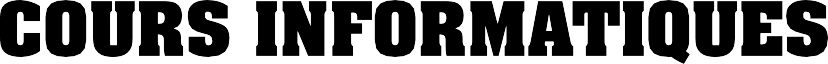 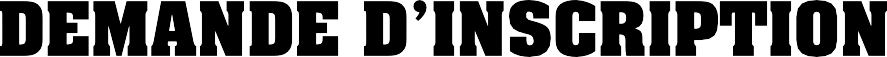 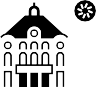 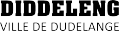 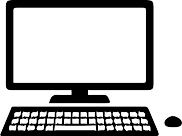 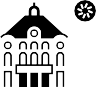 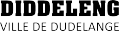 Nom et prénom : .........................................................................................................................................................................................Adresse : ......................................................................................................................................................................................................Matricule : ..................................................................................................................................................................Ville et pays de naissance : .........................................................................................................................................................................Nationalité : .................................................................................................................................................................................................Téléphone :  ..................................................................................................................................................................................................E-mail : .........................................................................................................................................................................................................Je m’inscris au(x) cours suivant(s) :EXCELMa-je 14h-16h/27.04.-25.05/FR/EN 1Ma-je 14h-16h/ 06/06.-27.06/FR/EN 2Ma 19h-21h / 18.04.-13.06/ LUX 1Me 19h-21h / 19.04.-31.05/ FR/PT 1INITIATION PC & INTERNETLu-me 14h-16h / 26.04.-12.06/ FR/ENJe 19h-21h / 20.04.-13.07/ FRSMARTPHONE ANDROIDLu 09h-11h/ 17.04-05.06/ LUX Me 09h-11h/19.04-07.06/ LUX SMARTPHONE IPHONELu 19h-21h / 17.04.-03.07/ LUX 1POWERPOINTMa/je 16h15-18h15 / 27.04.-25.05/ FR 1WORDSa 15h-17h / 22.04.-24.06 / FR 1Date	SignaturePrix trimestriel à facturer:3€ par heure de cours10€ (si bon ADEM ou OLAI ou Office social de Dudelange - Bon à présenter avant la date de début du cours.)Ce formulaire est à transmettre au service Cours informatiques par voie postale:Ville de Dudelange - Cours informatiques, BP 73 L-3401 Dudelange ou par e-mail: coursinformatiques@dudelange.luou à l’accueil de l’Hôtel de ville. Votre facture vous est envoyée par voie postale. Vous pouvez ensuite payer par virementà l’IBAN indiqué sur la facture ou à l’Hôtel de Ville au bureau 111 en espèces ou par carte bancaire.